Об утверждении порядка льготного посещения физкультурно-спортивных организаций находящихся на территории Ибресинского муниципального округа                     членам семей лиц, призванных на военную службу по мобилизации                                В соответствии с Указом Главы Чувашской Республики от 10.10.2022 г. № 120 «О мерах поддержки членов семей лиц, призванных на военную службу по мобилизации», администрация Ибресинского муниципального округа Чувашской Республики постановляет:Членам семей лиц, призванных на военную службу по мобилизации, проживающим на территории Чувашской Республики предоставить бесплатное посещение МАУ ДО «ДЮСШ-ФОК «Патвар» Ибресинского муниципального округа, при предъявлении справки о призыве на военную службу по мобилизации от военного комиссариата.Настоящее постановление вступает в силу после его официального опубликования.Глава Ибресинскогомуниципального округаЧувашской Республики                                                                               	И.Г. СемёновПавлова И.Р.8(83538)2-15-77ЧĂВАШ  РЕСПУБЛИКИ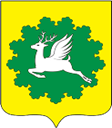 ЧУВАШСКАЯ РЕСПУБЛИКАЙĔПРЕÇ МУНИЦИПАЛИТЕТОКРУГĔН АДМИНИСТРАЦИЙĚЙЫШĂНУ02.02.2023 г.                91 №хула евĕрлĕ Йĕпреç поселокĕАДМИНИСТРАЦИЯИБРЕСИНСКОГО МУНИЦИПАЛЬНОГО ОКРУГА ПОСТАНОВЛЕНИЕ02.02.2023 г.             № 91поселок городского типа Ибреси